#45RHODIUMRh45	102.906AUTO’SJUWELENZELDZAAMRhodium wordt gebruikt in  katalysatoren in auto's, waarbij  stikstofoxiden in uitlaatgassen worden afgebroken.Witgouden sieraden worden  vaak gegalvaniseerd met rhodium om het uiterlijk te verbeteren.Rhodium is een van de zeldzaamste niet-radioactieve metalen en een van de minst reactieve elementen.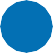 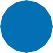 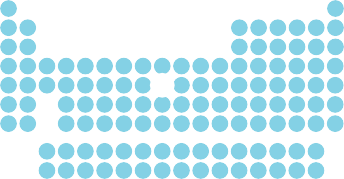 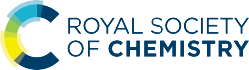 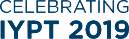 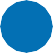 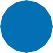 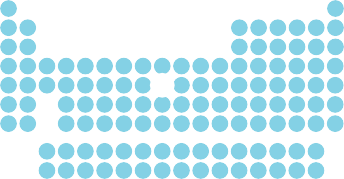 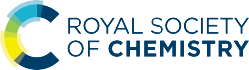 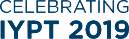 Ci	© 2019 Andy Brunning/Royal Society of Chemistry	#IYPT2019